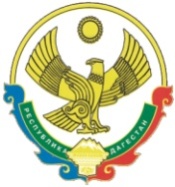 РЕСПУБЛИКА  ДАГЕСТАНСОБРАНИЕ   ДЕПУТАТОВГОРОДСКОГО ОКРУГА «ГОРОД КАСПИЙСК»368300, РД, г. Каспийск, ул. Орджоникидзе, 12, тел. 8 (246) 5-10-67, факс 8 (246) 5-10-67 сайт: kasp.info@yandex.ru.		16 июня 2015 годаРЕШЕНИЕ № 23637-ой сессии Собрания депутатовгородского округа «город Каспийск»пятого созываОб отчете председателя Контрольно-счетной комиссии муниципального образования городской округ «город  Каспийск»  о результатах деятельности Контрольно-счетной комиссии за 2014 год В соответствии с Федеральным законом № 6 от 7 февраля 2011 года «Об общих принципах организации и деятельности контрольно-счетных органов субъектов РФ и муниципальных образований», ст.38 Федерального закона от 06.10.2003г. №131-ФЗ «Об общих принципах организации местного самоуправления в Российской Федерации», Законом РД  «О Счетной палате Республики Дагестан  и некоторых вопросах деятельности контрольно-счетных органов муниципальных образований»  от 1 ноября 2011 года, ст. 42 Устава городского  округа  «город   Каспийск», статьей 23  «Положения о Контрольно-счетной комиссии муниципального образования городской округ «город  Каспийск», заслушав и обсудив отчет председателя Контрольно-счетной комиссии муниципального образования городской округ «город  Каспийск» М. Чараковой,Собрание депутатов городского округа «город Каспийск»РЕШАЕТ:1. Принять к сведению отчет председателя Контрольно-счетной комиссии муниципального образования городской округ «город Каспийск» М. Чараковой о результатах деятельности Контрольно-счетной комиссии за 2014 год (отчет прилагается).2.  Одобрить исполненные Контрольно-счетной комиссией    городского округа «город Каспийск» задания за 2014 год.3. Опубликовать отчет председателя Контрольно-счетной комиссии муниципального образования городской округ «город Каспийск» М. Чараковой и настоящее Решение в газете «Трудовой Каспийск» и обнародовать на официальном сайте администрации городского округа «город Каспийск».4.  Настоящее Решение вступает в силу со дня принятия.Главагородского округа «город Каспийск»                                                              М.Абдулаев   